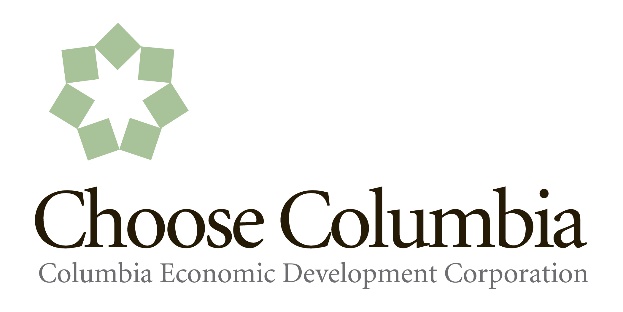 MicroBusiness Center ApplicationSection One ApplicationSection TwoMicroBusiness Center ApplicationSection ThreeMicroBusiness Center ApplicationSection FourSource: U.S. Department of HUD (FY 2021 Income Limits for Columbia County)Required census of applicants informationUpdated 7/12/21Tell us about yourself(Please print or type)Your Initials:Date:Your NameFirstYour NameFirstYour NameFirstMiddleMiddleMiddleMiddleLastLastLastLastLastLastLastLastDate of BirthDate of BirthDate of BirthDate of BirthHome AddressResidence Location: Street/Road/Route, , CountyResidence Location: Street/Road/Route, , CountyResidence Location: Street/Road/Route, , CountyResidence Location: Street/Road/Route, , CountyResidence Location: Street/Road/Route, , CountyResidence Location: Street/Road/Route, , CountyResidence Location: Street/Road/Route, , CountyResidence Location: Street/Road/Route, , CountyResidence Location: Street/Road/Route, , CountyResidence Location: Street/Road/Route, , CountyMailing Address: Street, City/Town, State, ZipMailing Address: Street, City/Town, State, ZipMailing Address: Street, City/Town, State, ZipMailing Address: Street, City/Town, State, ZipMailing Address: Street, City/Town, State, ZipMailing Address: Street, City/Town, State, ZipMailing Address: Street, City/Town, State, ZipMailing Address: Street, City/Town, State, ZipMailing Address: Street, City/Town, State, ZipMailing Address: Street, City/Town, State, ZipHome Contact NumbersTelephoneHome Contact NumbersTelephoneFaxFaxFaxFaxFaxFaxFaxEmailEmailEmailEmailEmailEmailLast grade completed in school or collegeLast grade completed in school or collegeLast grade completed in school or collegeLast grade completed in school or collegeLast grade completed in school or collegeHighest degree obtainedHighest degree obtainedHighest degree obtainedHighest degree obtainedHighest degree obtainedHighest degree obtainedHighest degree obtainedCollege majorCollege majorCollege majorWhat are your current business goals?What are your current business goals?What are your current business goals?What are your current business goals?How do you hope the  will help you achieve them?How do you hope the  will help you achieve them?How do you hope the  will help you achieve them?How do you hope the  will help you achieve them?How do you hope the  will help you achieve them?How do you hope the  will help you achieve them?How do you hope the  will help you achieve them?How do you hope the  will help you achieve them?How do you hope the  will help you achieve them?How do you hope the  will help you achieve them?How do you hope the  will help you achieve them?How do you hope the  will help you achieve them?How do you hope the  will help you achieve them?Tell us about your business(Skip if you do not own a business)Your Initials:Date:Name of BusinessName of BusinessName of BusinessName of BusinessYears in BusinessYears in BusinessYears in BusinessYears in BusinessYears in BusinessSIC Code(If you know)Business ActivityBusiness ActivityBusiness ActivityBusiness ActivityBusiness ActivityBusiness ActivityWhat is your role in the business?What is your role in the business?What is your role in the business?What is your role in the business?What is your role in the business?What is your role in the business?What is your role in the business?What is your role in the business?Business AddressBusiness AddressBusiness Location: Street/Road/Route, , CountyBusiness Location: Street/Road/Route, , CountyBusiness Location: Street/Road/Route, , CountyBusiness Location: Street/Road/Route, , CountyBusiness Location: Street/Road/Route, , CountyBusiness Location: Street/Road/Route, , CountyBusiness Location: Street/Road/Route, , CountyBusiness Location: Street/Road/Route, , CountyBusiness Location: Street/Road/Route, , CountyMailing Address: Street, City/Town, State, ZipMailing Address: Street, City/Town, State, ZipMailing Address: Street, City/Town, State, ZipMailing Address: Street, City/Town, State, ZipMailing Address: Street, City/Town, State, ZipMailing Address: Street, City/Town, State, ZipMailing Address: Street, City/Town, State, ZipMailing Address: Street, City/Town, State, ZipMailing Address: Street, City/Town, State, ZipBusiness Contact NumbersTelephoneBusiness Contact NumbersTelephoneBusiness Contact NumbersTelephoneFaxFaxFaxFaxFaxEmailEmailEmailEmailEmailEmailEmailForm of Business(Eg. Sole Proprietorship, Partnership, Corporation., S-Corporation)Form of Business(Eg. Sole Proprietorship, Partnership, Corporation., S-Corporation)Form of Business(Eg. Sole Proprietorship, Partnership, Corporation., S-Corporation)Form of Business(Eg. Sole Proprietorship, Partnership, Corporation., S-Corporation)Form of Business(Eg. Sole Proprietorship, Partnership, Corporation., S-Corporation)Form of Business(Eg. Sole Proprietorship, Partnership, Corporation., S-Corporation)Form of Business(Eg. Sole Proprietorship, Partnership, Corporation., S-Corporation)Form of Business(Eg. Sole Proprietorship, Partnership, Corporation., S-Corporation)Form of Business(Eg. Sole Proprietorship, Partnership, Corporation., S-Corporation)Date of FormationDate of FormationDate of FormationDate of FormationDate of FormationIf it is a corporation, what office(s) do you holdIf it is a corporation, what office(s) do you holdIf it is a corporation, what office(s) do you holdIf it is a corporation, what office(s) do you holdIf it is a corporation, what office(s) do you holdIf it is a corporation, what office(s) do you holdIs your business a member of the Columbia County Chamber of Commerce?Is your business a member of the Columbia County Chamber of Commerce?Is your business a member of the Columbia County Chamber of Commerce?Is your business a member of the Columbia County Chamber of Commerce?Is your business a member of the Columbia County Chamber of Commerce?Is your business a member of the Columbia County Chamber of Commerce?Is your business a member of the Columbia County Chamber of Commerce?        Yes / NoIf yes, since when? __________        Yes / NoIf yes, since when? __________Current Number of Employees(including yourself)                                          Full Time JobsCurrent Number of Employees(including yourself)                                          Full Time JobsCurrent Number of Employees(including yourself)                                          Full Time JobsCurrent Number of Employees(including yourself)                                          Full Time JobsCurrent Number of Employees(including yourself)                                          Full Time JobsPart Time JobsPart Time JobsPart Time JobsPart Time JobsPart Time JobsPart Time JobsPart Time JobsAverage Part Time Hours Per WeekAverage Part Time Hours Per WeekAverage Part Time Hours Per WeekAnnual Sales                            Last Fiscal YearAnnual Sales                            Last Fiscal YearAnnual Sales                            Last Fiscal YearAnnual Sales                            Last Fiscal YearAnnual Sales                            Last Fiscal YearCurrent Fiscal Year (estimate)Current Fiscal Year (estimate)Current Fiscal Year (estimate)Current Fiscal Year (estimate)Current Fiscal Year (estimate)Current Fiscal Year (estimate)Current Fiscal Year (estimate)Next Fiscal Year (projection)Next Fiscal Year (projection)Next Fiscal Year (projection)Please describe your businessPlease describe your businessPlease describe your businessPlease describe your businessPlease describe your businessTell us about your new business idea(Skip if you filled out Section Two)Your Initials:Date:What business activity do you plan to engage in?What business activity do you plan to engage in?What business activity do you plan to engage in?What business activity do you plan to engage in?What business activity do you plan to engage in?What business activity do you plan to engage in?What business activity do you plan to engage in?What business activity do you plan to engage in?What business activity do you plan to engage in?What business activity do you plan to engage in?What business activity do you plan to engage in?Are you a resident of ?Are you a resident of ?Are you a resident of ?Are you a resident of ?What role will you take in the new business?What role will you take in the new business?What role will you take in the new business?What role will you take in the new business?What role will you take in the new business?What role will you take in the new business?What role will you take in the new business?What role will you take in the new business?What role will you take in the new business?What funds of your own do you have to invest? What funds of your own do you have to invest? What funds of your own do you have to invest? What funds of your own do you have to invest? What funds of your own do you have to invest? What funds of your own do you have to invest? What funds of your own do you have to invest? What funds of your own do you have to invest? What funds of your own do you have to invest? What funds of your own do you have to invest? How much in additional funds will you require?How much in additional funds will you require?How much in additional funds will you require?How much in additional funds will you require?How much in additional funds will you require?How much in additional funds will you require?Projected first year employees(including yourself)Full Time JobsPart Time JobsPart Time JobsPart Time JobsPart Time JobsEstimated Part Time Hours Per WeekEstimated Part Time Hours Per WeekEstimated Part Time Hours Per WeekEstimated Part Time Hours Per WeekEstimated Part Time Hours Per WeekEstimated Part Time Hours Per WeekEstimated Part Time Hours Per WeekEstimated Part Time Hours Per WeekEstimated Part Time Hours Per WeekEstimated Part Time Hours Per WeekEstimated Part Time Hours Per WeekProjected annualrevenue                       First Fiscal Year Gross RevenueProjected annualrevenue                       First Fiscal Year Gross Revenue          Second Fiscal Year Gross Revenue          Second Fiscal Year Gross Revenue          Second Fiscal Year Gross Revenue          Second Fiscal Year Gross Revenue          Second Fiscal Year Gross Revenue          Second Fiscal Year Gross Revenue      Third Fiscal Year Gross Revenue      Third Fiscal Year Gross Revenue      Third Fiscal Year Gross Revenue      Third Fiscal Year Gross Revenue      Third Fiscal Year Gross Revenue      Third Fiscal Year Gross Revenue      Third Fiscal Year Gross Revenue      Third Fiscal Year Gross RevenuePlease describe your new business idea.Please describe your new business idea.Please describe your new business idea.Please describe the educational and work experience you have relevant to your business idea.Please describe the educational and work experience you have relevant to your business idea.Please describe the educational and work experience you have relevant to your business idea.Please describe the educational and work experience you have relevant to your business idea.Please describe the educational and work experience you have relevant to your business idea.Please describe the educational and work experience you have relevant to your business idea.Please describe the educational and work experience you have relevant to your business idea.Please describe the educational and work experience you have relevant to your business idea.Please describe the educational and work experience you have relevant to your business idea.Please describe the educational and work experience you have relevant to your business idea.Please describe the educational and work experience you have relevant to your business idea.Please describe the educational and work experience you have relevant to your business idea.Please describe the educational and work experience you have relevant to your business idea.Please describe the educational and work experience you have relevant to your business idea.MicroBusiness Program income eligibility informationYour Initials:Date:Step 1Determine your family size by counting yourself and all members of your family who currently reside with you within the same housing unit. A family member is a person who is related to you by birth, marriage or adoption. Circle the appropriate family size below.Step 2Total the income from all sources received during previous year by yourself and each member of your family who currently resides with you. Compare this total to the figure listed for the circled family size.Step 3If your family income is equal to or less than the figure you compared in Step 2, circle YES on the line with your family size. If your family income is more than the figure you compared, circle NO.Family SizeCorresponding IncomeEqual or Less Than?One$44,600YES / NOTwo$51,000YES / NOThree$57,350YES / NOFour$63,700YES / NOFive$68,800YES / NOSix$73,900YES / NOSeven$79,000YES / NOEight$84,100YES / NOSex (circle one )FemaleMaleEthnic Origin Ethnic Origin (circle one or more)(circle one or more)WhiteBlackBlackAsian or Pacific IslanderAsian or Pacific IslanderAmerican Indian. Aleut or EskimoAmerican Indian. Aleut or EskimoOther (please specify)Other (please specify)Other (please specify)Hispanic origin? (circle one )YesNoAre you a veteran of the  Military Service? (circle one)YesNo